                                      ФОТООТЧЕТ                                   Библионочь-2018                            Хоррор-квест "Страницы наполненные магией"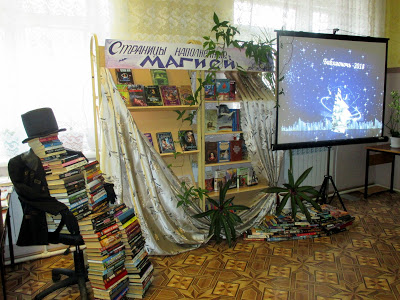 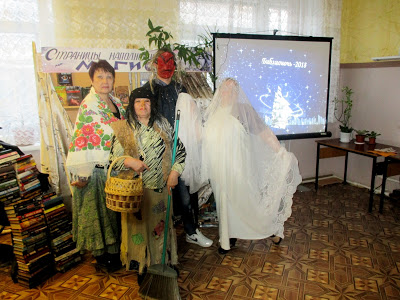 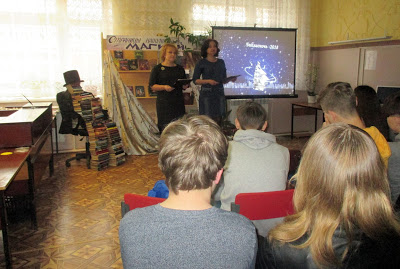 "Пещера Ужасов"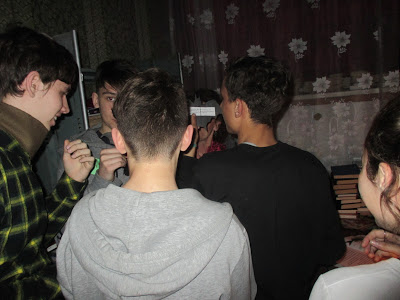 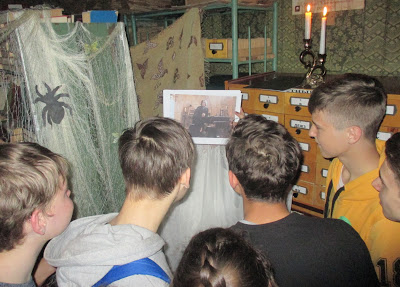 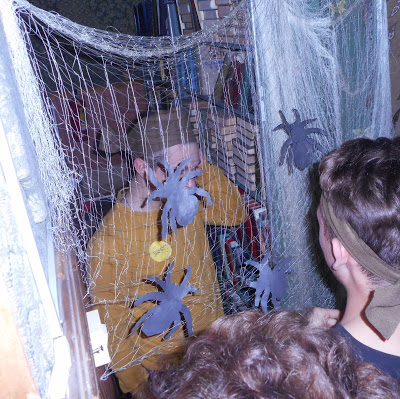 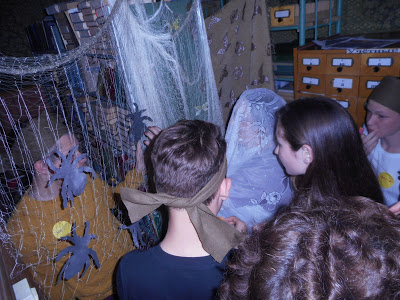 "Сказочная полянка"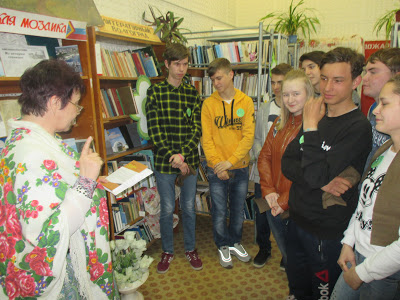 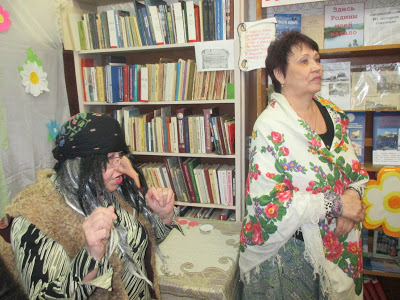 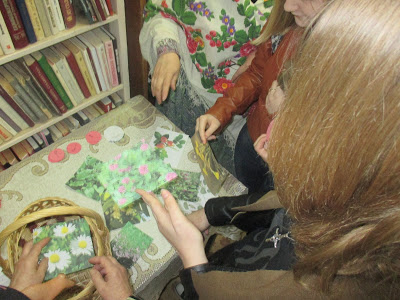 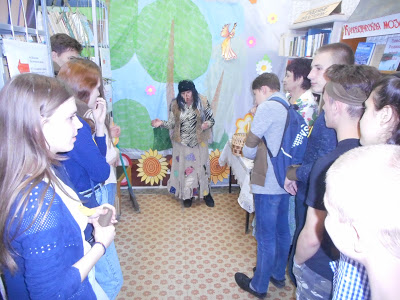 Зал "КИНО-ШОУ-УЖАСОВ"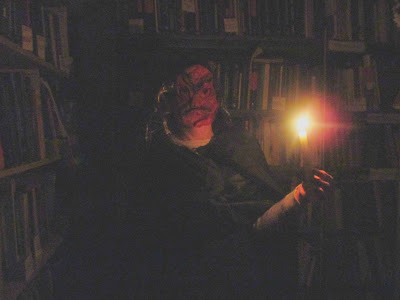 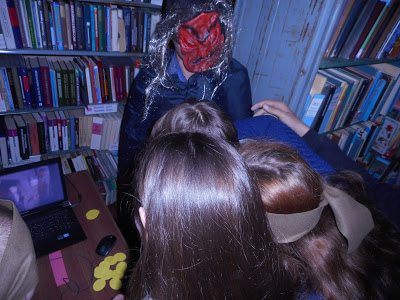 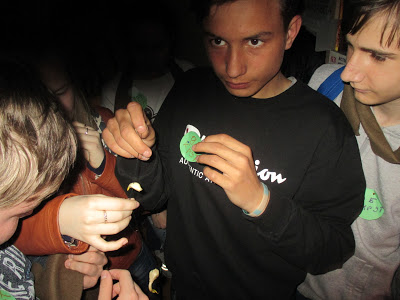 Кабинет Шерлока Холмса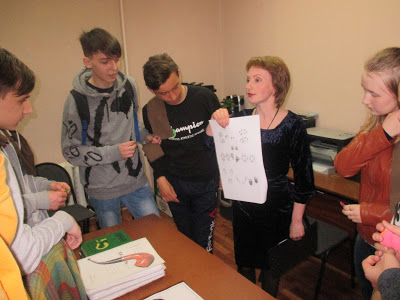 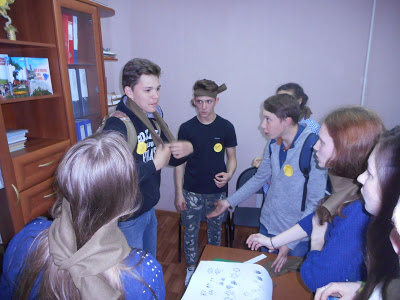 Подведение итогов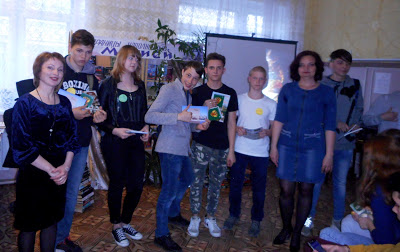 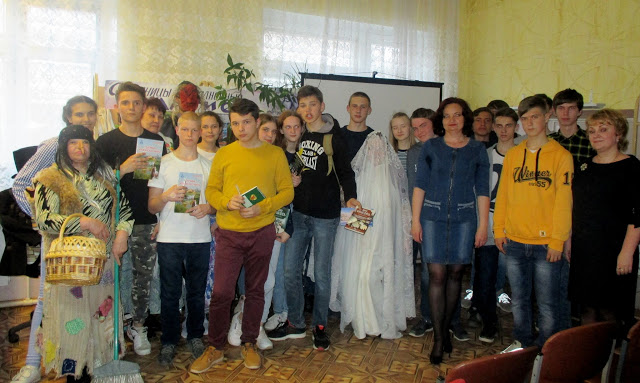 